BLACKS IN GOVERNMENT NATIONAL INSTITUTES OF HEALTH CHAPTER P.O. BOX 542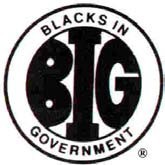 KENSINGTON, MD 20895-0542MEMBERSHIP APPLICATION(PLEASE TYPE OR PRINT)NAMELast	First	MIHOME ADDRESSSTREET  		APT#  	CITY  	STATE  	ZIP  	HOME PHONE  	WORK ADDRESS  		EMAIL  	ICD  	BLDG  	ROOM#  	PHONE  	FAX  	MAIL STOP CODE  	I wish to become a member of the National Institutes of Health Chapter of Blacks In Government® with all rights and privileges of membership.SIGNATURE	DATE TYPE OF MEMBERSHIP (CHECK ONE)(   ) NEW	(  ) ASSOCIATE (non NIH Employee)	(   ) LIFE ($325.00)(   ) RENEWAL	(  ) REGULAR	(   ) LIFE SUBSCRIBING (installment plan -$25 increments (consecutively for 12 months) after $75 initial payment that includes $50 membership fee)MEMBERSHIP NO.   		(AMOUNT) $  	EXPLANATION OF MEMBERSHIP DUES STRUCTUREMAKE CHECK OR MONEY ORDER PAYABLE TO “BIG / NIH CHAPTER” MAIL TO BIG / NIH CHAPTER, P.O. BOX 542, KENSINGTON, MD 20895-0542AMOUNT ENCLOSED: $  			(   ) CASH	(   ) CHECK	(   ) MONEY ORDER SOLICITOR  				Official Use Only (processed) date  	Regular AssociateLifeChapter Dues:$15.00$ 3.00$15.00National Dues:$35.00$25.00-------------------------------Yearly Total$50.00$28.00$15.00